PE and sport premium funding impact report 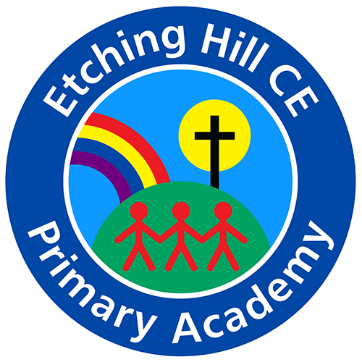 PE and sport premium action plan for 2021/2022 Funding receivedFunding receivedNumber of eligible pupils: 382 pupilsTotal amount received: £19,800Funding rate: £16,000 plus £10 per pupils. Funding rate: £16,000 plus £10 per pupils. Intent Intent To maintain and stimulate all pupil’s engagement in regular physical activity, kickstarting and promoting healthy, active lifestyles. Raising the profile of PE and sport across the school.Increasing staff members’ confidence, knowledge and skills in teaching PE and sportTo broaden children’s experience of a range of sports and activities both during and outside of curriculum time. Increasing pupils’ participation in competitive sport and festivals. To maintain and stimulate all pupil’s engagement in regular physical activity, kickstarting and promoting healthy, active lifestyles. Raising the profile of PE and sport across the school.Increasing staff members’ confidence, knowledge and skills in teaching PE and sportTo broaden children’s experience of a range of sports and activities both during and outside of curriculum time. Increasing pupils’ participation in competitive sport and festivals. Intent 1: 
To maintain and stimulate all pupil’s engagement in regular physical activity, kickstarting and promoting healthy, active lifestyles.Intent 1: 
To maintain and stimulate all pupil’s engagement in regular physical activity, kickstarting and promoting healthy, active lifestyles.Intent 1: 
To maintain and stimulate all pupil’s engagement in regular physical activity, kickstarting and promoting healthy, active lifestyles.Intent 1: 
To maintain and stimulate all pupil’s engagement in regular physical activity, kickstarting and promoting healthy, active lifestyles.Percentage of total spendingIntent 1: 
To maintain and stimulate all pupil’s engagement in regular physical activity, kickstarting and promoting healthy, active lifestyles.Intent 1: 
To maintain and stimulate all pupil’s engagement in regular physical activity, kickstarting and promoting healthy, active lifestyles.Intent 1: 
To maintain and stimulate all pupil’s engagement in regular physical activity, kickstarting and promoting healthy, active lifestyles.Intent 1: 
To maintain and stimulate all pupil’s engagement in regular physical activity, kickstarting and promoting healthy, active lifestyles.(£4190)  21%Planned actionsPlanned actionsFunding allocatedExpected impactSustainability and suggested next steps1A weekly programme of a wide range of after school clubs will be available to KS1 and KS2 children. 8 Sports clubs on offer throughout Autumn Term, offering over 240 places. Clubs to continue to be on offer throughout the year. £200Increase in pupil’s engagement in regular physical activity. Summer (Mid) update: Equipment ordered has supported after school clubs throughout the year. We continue to have a range of sports clubs on offer for all year groups 1-6. 2Staff survey conducted in September. Lunchtime supervisors asked for new equipment to ensure children have active lunchtimes. LH ordered and distributed to lunchtime supervisors to encourage physical activity each lunchtime. £400Active lunchtimes with a range of ‘zones’ providing different physical activities for ALL children. Summer (Mid) update: During spring term BWS (lunchtime lead) ordered a variety of new lunchtime equipment and arranged ‘zones’ for different activities. Lunch-times continue to be very active and equipment is well-used. Actual spend: £12003Introduction of ‘Sport Leaders’ in years 5 and 6. Children applied for the role and now lead a range of sports sessions during lunchtimes to other groups of children, promoting healthy-active lifestyles. Sports Leaders have also completed the PACE leadership programme delivered by our local SGO. £250 (resources)Sports Leaders to encourage peers to get involved in regular physical activity at lunchtimes. Summer (Mid) update:Sports leaders continue to lead lunchtime activities for years 3-6 every lunchtime – rota changed for new sports at start of Spring. New equipment has supported with this. Sports Leaders also wrote a newsletter which got sent to school/parents with upcoming sporting news. 4STRIVE Award relaunched to Rec-Y6 pupils. (Skill, Teamwork, Responsibility, Inspire, Volunteer, Expedition) Encouraging children to lead healthy, active lifestyles through expeditions, developing new skills (possibly sporting skills), enhancing teamwork skills and getting involved with the local community.Badges/books £180Potential minibus costs for STRIVE club:£1500 (shared minibus costs)Promoting healthy, active lifestyles through the award. Children have to complete a set amount of hours of physical activity to achieve the awards. Summer (Mid) update: STRIVE is a continued success, JR & PO have lead the club throughout the year, a recent project being the school garden/chicken pen. 5Continued subscription of Jumpstart Johnny. All classes have access to, encouraging active mornings/lunchtimes. £160More active mornings as children enter school. Summer (Mid) update:Jumpstart Johnny is a great resource and has regular use in KS1. 6Dance Fridays to continue with the use of new speakers purchased last year. £ 0Active lunchtimes on KS1 playground. 7Fit in 15 to be relaunched in Spring term to encourage an extra 15 minutes daily of physical activity. £0Children to have an additional 10/15 minutes of physical activity each day.Summer (Mid) update:Relaunched with staff in summer term to encourage extra 15 mins of daily exercise. 8Survey sent to parents of children in Y4, 5 and 6 to find out which children can’t swim 25metres. Target groups of swimmers to have swimming lessons during Spring Term. £ 1500(costs linked to additional to the normal curriculum offer)All children leaving Etching Hill this year will have had access to swimming lessons, as well as any target groups of children from Y4/5. Summer (Mid) update:Swimming groups have started during Summer 1 term. Intent 2: Raising the profile of PE and sport across the school Intent 2: Raising the profile of PE and sport across the school Intent 2: Raising the profile of PE and sport across the school Intent 2: Raising the profile of PE and sport across the school Percentage of total spendingIntent 2: Raising the profile of PE and sport across the school Intent 2: Raising the profile of PE and sport across the school Intent 2: Raising the profile of PE and sport across the school Intent 2: Raising the profile of PE and sport across the school (£6155)  31%Planned actionsPlanned actionsFunding allocatedExpected impactSustainability and suggested next steps1Sporting endeavours to continue to be promoted through the school’s twitter account, which can be found on the school website. It promotes the opportunities available to children as well as success within competitions.£0Profile of PE raised through social media to our school/ local community. 2Profile of our school to be raised through participating in level 2/3 competitions hosted by local SGO. Additionally, presence at hosting/attending FGT events to raise our PE profile.£2000 (shared minibus & diesel costs)Profile raised through regular participation in competitions. Range of children to be selected for competitions. Summer (Mid) update:Attended ALL SGO events invited to. Profile of PE raised as result.3Participate in ‘Gotta Dance’ festival at the Prince of Wales Theatre.Dance T Shirts/Phot licence and cost per pupil  (1.50pp)£35 to participateProfile raised in local community through participation at Stafford Gatehouse Theatre for Gotta Dance. Summer (Mid) update:Gotta Dance show was a huge success. Entered into next years event. 4Enrichments booked for throughout year – all classes from Reception to Year 6 to take part. (Ninja Warrior Day, Footgolf and Nerf Battles, VX.)£ 195 per session 6x sessions for year. Total:£1170All children inspired by new, engaging sports, promoting the profile of PE across the school from Reception to Y6.Summer (Mid) update:Successful enrichments – Summer enrichments include footgolf and Commonwealth Games day.5LH has applied for Perry the 2022 Commonwealth Games Mascot to visit EH – to raise the profile of PE. £300Profile of PE raised across whole school through promotion of the 2022 Commonwealth Games, hosted locally in Birmingham.  Summer (Mid) update:Unable to have Perry Visit – no response. 6Planned whole school event for 2022 – ‘Dance Off’. £0Profile of PE raised through whole school event, parents to also attend. Summer (Mid) update:Dance off 2022 was a huge success – good parental engagement. 7Sports Leaders elected for the year. They will lead sports sessions during lunchtimes to other groups of children, raising the profile of PE across the school. £300 resourcesProfile of PE raised through lunchtime activities, across the school.Summer (Mid) update: Sports leaders continue to lead lunchtime activities and will be supporting with Sports Day. 8Staff PE uniform to be worn for all lessons and clubs£650 contributionProfile and sense of importance raisedSummer (Mid) update: Staff PE kit is worn by all for PE lessons/clubs. Extra order made in Spring 2 term. 9Improve quality of school PE and team kits£1700Profile and sense of importance raisedSummer (Mid) update: New uniform launched to parents/ children. Some children have begun to wear. Will be mandatory for all from September. Plans to update new netball and football kits for the new school year. Summer (end review):Intent 3: Increasing staff members’ confidence, knowledge and skills in teaching PE and sportIntent 3: Increasing staff members’ confidence, knowledge and skills in teaching PE and sportIntent 3: Increasing staff members’ confidence, knowledge and skills in teaching PE and sportIntent 3: Increasing staff members’ confidence, knowledge and skills in teaching PE and sportPercentage of total spendingIntent 3: Increasing staff members’ confidence, knowledge and skills in teaching PE and sportIntent 3: Increasing staff members’ confidence, knowledge and skills in teaching PE and sportIntent 3: Increasing staff members’ confidence, knowledge and skills in teaching PE and sportIntent 3: Increasing staff members’ confidence, knowledge and skills in teaching PE and sport(£2800)  14%Planned actionsPlanned actionsFunding allocatedExpected impactSustainability and suggested next steps1LH met with ECT’s on September INSET day to share long term PE plan and show them how to use IPEP (our PE planning and assessment tool)CPD Planned with A.Shakesheave for Spring Term.ECT training Spring Term£ 300 cover costsECTs to feel confident and skilled to teach high quality PE lessons. Summer (Mid) update: ECTs have continued to have support for PE throughout the year. Summer (end review):2Use of IPEP as a planning/ assessment tool to support all staff with delivering high quality PE lessons. LH to look into trialling ‘Get Set 4 PE’ to compare effectiveness. (Spring Term)£550IPEP planning supports staff members’ knowledge and skills in order to deliver high quality PE lessons. Summer (Mid) update:Get set 4 PE to be trialled in Summer Term. Summer (end review):3A.Shakesheave to deliver termly twilight sessions and coaching 1:1 lessons to upskill ECTs and the teaching staff team to ensure high quality PE teaching.£300All staff to attend twilight training, with a focus on warm ups linked to main lesson and how to challenge (HA) and support (LA) pupils. Summer (Mid) update:Summer (end review):4Monitor the use of IPEP half termly to check it is being used effectively. LH to scrutinise teacher’s assessments of the children through lesson observations (half termly). Focus on HA pupils being challenged through high-quality lessons.  £150 cover costs Ensure that teacher’s assessments of children are accurate. Target groups of children selected for interventions to support. 5Share EHPE standards with staff, so all are aware of what a high-quality PE lesson should consist of. Use these standards when conducting observations. Encourage use of ICT in PE lessons for children’s self-assessment to challenge and motivate. £0EHPE standards to support staff in knowing what a high-quality PE lesson looks like at Etching Hill.6Staff responses to Autumn 1 survey, showed a general lack of confidence teaching gymnastics, particularly with using the gym equipment. As a result, A Morganti, Deputy Headteacher, delivered a staff meeting 22.9.21 to develop staff confidence when setting up and safely using the gym equipment in lessons. Teachers actively got involved in the meeting and as a result feel more confident teaching gymnastics. This is an area that will be closely monitored.£0Further gymnastics CPD when required to ensure all staff feel confident and knowledgeable in this area of PE. 7CPD booked to enhance LH PE leadership skills:PE leader course November 2021PE Conference June 2022 KP attended FGT PE CPD in November to support with her confidence in delivering PE.LH to provide inhouse and coaching support throughout the year £1500 to cover course fees and cover costsPE co-ordinator will be upskilled and confident leading the subject as a result of this CPD and can inform staff of any PE updates. KP confidence, knowledge and skills developed as a result of this CPD. Staff to have feedback on lessons to support with developing their confidence, knowledge and skills when teaching PE.Summer (Mid) update:LH attended all outlined PE courses and then shared practise with other staff (ECTs) Additional session with A.Shakesheave in Summer 1 to produce ‘progression of skills document’ and prepare for a Deep Dive. £200Intent 4: To broaden children’s experience of a range of sports and activities both during and outside of curriculum time.Intent 4: To broaden children’s experience of a range of sports and activities both during and outside of curriculum time.Intent 4: To broaden children’s experience of a range of sports and activities both during and outside of curriculum time.Intent 4: To broaden children’s experience of a range of sports and activities both during and outside of curriculum time.Percentage of total spendingIntent 4: To broaden children’s experience of a range of sports and activities both during and outside of curriculum time.Intent 4: To broaden children’s experience of a range of sports and activities both during and outside of curriculum time.Intent 4: To broaden children’s experience of a range of sports and activities both during and outside of curriculum time.Intent 4: To broaden children’s experience of a range of sports and activities both during and outside of curriculum time.(£5155)  26%Planned actionsPlanned actionsFunding allocatedExpected impactSustainability and suggested next steps1Enrichment booked for the year. We will have six sessions (3x KS1 and 3x KS2) consisting of ‘Ninja Warrior Day’, ‘Nerf Battles’, and ‘Footgolf’. ALL children from Reception to Year 6 will experience the enrichments, broadening pupils’ experience of a range of sports and activities£1200Children from Rec-Y6 to experience a broader range of sports through exciting enrichment activities. Summer (Mid) update:Enrichments a huge success throughout year. Summer enrichments include footgolf and Commonwealth games.2Long term plan shared with staff, ensuring children will have a broad range of PE units throughout the year. IPEP used to support with this and link to children’s class topics.£0IPEP to support teachers in planning a broad range of sports and activities.Summer (Mid) update: Teachers continue to use IPEP as planning tool. LH looking into trialling Get Set 4 PE for Summer 2. 3Begin some intra school competitions (possibly teams based, or class vs class) Begin with dodgeball during Spring Term. This will give a wide range of children opportunities to experience a range of sports/activities. £500Intra competitions to increase children’s experience of a range of PE activities. Summer (Mid) update: Spring intra competition – skipping, Summer intra competition – javelin. Summer (end review):4STRIVE club with provide new opportunities for children to experience a range of sports/ activities. £750Children will be able to get involved in a wider range of physical activities outside of school time. Summer (Mid) update: Strive has been a huge success throughout the year, one of main projects being the new garden/chicken pen.5Involvement with local high school come for Year 3 ‘S Factor’ session and Y2 indoor athleticsCalendar received from SGO, competitions entered for Autumn term to give children broader experience of sports. £0Children across the school will have experience of a range of sports delivered by professional coaches. Summer (Mid) update: Attended ALL SGO events invited to. 6Maths on the Move intervention for Year 2 and Year 4 (target year groups) to give children support in Maths through physical activity, and broaden their range of physical activities. £480 for Y2 and Y4.Target groups of children needing support in Maths will be part of a physical intervention, broadening their experience of physical activities.  Summer (Mid) update:Due to being successful,, we continued the MOTM throughout Spring 2 for Y3 and Y2 children. Additional £480Summer (end review):7Plan events for Pupil Premium children. Possible activities: Horse riding, Birmingham NIA events such as Disney on Ice. Go ape / rock-climbingEstimate for events£500Pupil premium children will be exposed and inspired by a range of physical activities.  8Clubs - Broad range of club offered to KS1 and KS2 pupils, consisting of 8 sports clubs. Continue partnership with Rugeley runners. Arrange a lunch-time or after school club for Spring Term. Forge partnership with Etching Hill Tennis Club and hire courts for Lunchtime activities to be facilitated by Y5/6 sports leaders, encouraging a wide range of children to become involved in a range of sporting activities (archery, basketball, tennis etc.)£1225 resources & use of tennis courtsChildren will have opportunities to join in with a range of physical activities during lunchtimes and after school clubs.Summer (Mid) update: Rugeley runners unable to attend EH for lunch club due to leaders new shifts at work. Attended Tennis Club for events and enquired about visit to EH in Summer 2 Term. Lunch and ASC clubs ongoing – new equipment bought and used for these. 9In preparation for upcoming competitions during Summer Term, coach hired for Wednesday morning to up-skill children and train for the sports in Y3,4, 5, 6. (Tri golf, dodgeball, netball, football)£ 550Give children best chance at trust competition. Fantastic event and coach paid off – winning netball both days and 2nd in dodgeball,. Intent 5: Increasing pupils’ participation in competitive sport and festivals.Intent 5: Increasing pupils’ participation in competitive sport and festivals.Intent 5: Increasing pupils’ participation in competitive sport and festivals.Intent 5: Increasing pupils’ participation in competitive sport and festivals.Percentage of total spendingIntent 5: Increasing pupils’ participation in competitive sport and festivals.Intent 5: Increasing pupils’ participation in competitive sport and festivals.Intent 5: Increasing pupils’ participation in competitive sport and festivals.Intent 5: Increasing pupils’ participation in competitive sport and festivals.(£1500) 7.6%Planned actionsPlanned actionsFunding allocatedExpected impactSustainability and suggested next steps1Participate in a wide range of sporting competitions. We aim to be represented in all local cluster events as well as all competitions organised by Staffs School Games Organiser and FGT. SGO competitions will contribute to maintaining our gold Sportsmark Award. We received the School Games calendar and have entered all competitions for Autumn 1 term (football and cross country & multiskills). £ 1000 shared minibus costsIncreased participation in competitions/ festivals for a range of pupils. Teachers to track which children have been selected to ensure a wide range of children receive opportunities throughout the year. Summer (Mid) update: recent events attended include, Cricket for ¾, 5/6, mountain biking, Rocketfuel cricket and tennis (x2). We also will be competing in netball, rugby, tri-golf and dodgeball at the FGT Trust festival. The minibus has been invaluable in transporting us to these events (most being held in Hednesford, some Stoke)Summer (end review):2Etching Hill have entered the Gotta Dance show 2022 held at the Stafford Gatehouse Theatre. Children will be taught by a professional dance teacher to prepare for the show. We have 23 places for dancers to attend.  £ 300Year 5/6 girls and boys increased participation in dance festival. Summer (Mid) update: Gotta Dance was a huge success. Invoice for event & filming/photography/dance tops paid. We have signed up for next years show. Summer (end review):3We aim to host another swimming gala at Rugeley Leisure Centre. This is an inclusive event for ALL swimmers. We have hosted two previously which were a huge success. We will host a local cluster school gala, as well as an FGT gala. £ Minibus costs already covered£200 cover costsRange of swimming abilities to take part – exposing more children to participate in competitions. Summer (Mid) update: JR to support with planning this event. Arranged with 6 Rugeley Schools to be held during final week of Summer 2. Have not been able to arrange an FGT one too due to pool only recently being re-opened, so in high demand for school swimming slots too. 